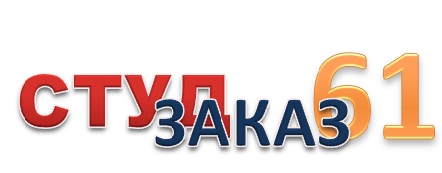 АНКЕТА ПОТЕНЦИАЛЬНОГО ФРАНЧАЙЗИ ПАРТНЕРАДата заполнения:________________________________Персональная информацияПерсональная информацияПерсональная информацияПерсональная информацияПерсональная информацияПерсональная информацияПерсональная информацияПерсональная информацияПерсональная информацияПерсональная информация1. Фамилия 1. Фамилия 2. Имя2. Имя2. Имя2. Имя2. Имя3. Отчество3. Отчество3. Отчество4. Город проживания/5. Гражданство5. Гражданство4. Город проживания/5. Гражданство5. Гражданство6. Дата рождения7. Семейное положение7. Семейное положение6. Дата рождения7. Семейное положение7. Семейное положение8. Образование, вуз9. часовой пояс (+ или – относительно московского времени)9. часовой пояс (+ или – относительно московского времени)9. часовой пояс (+ или – относительно московского времени)8. Образование, вуз9. часовой пояс (+ или – относительно московского времени)9. часовой пояс (+ или – относительно московского времени)9. часовой пояс (+ или – относительно московского времени)10. Контактный телефон:  (дом., рабочий, мобильный): 10. Контактный телефон:  (дом., рабочий, мобильный): 11. Электронная почта 11. Электронная почта 11. Электронная почта 10. Контактный телефон:  (дом., рабочий, мобильный): 10. Контактный телефон:  (дом., рабочий, мобильный): 12. удобное время для звонка по московскому времени12. удобное время для звонка по московскому времени12. удобное время для звонка по московскому времени12. удобное время для звонка по московскому времени12. удобное время для звонка по московскому времени12. удобное время для звонка по московскому времени12. удобное время для звонка по московскому времени12. удобное время для звонка по московскому времени12. удобное время для звонка по московскому времени12. удобное время для звонка по московскому времениОсновная информация Основная информация Основная информация Основная информация Основная информация Основная информация Основная информация Основная информация Основная информация Основная информация 13. Интересуемый город13. Интересуемый город13. Интересуемый город13. Интересуемый город13. Интересуемый город13. Интересуемый город14. Численность населения14. Численность населения14. Численность населения14. Численность населения14. Численность населения14. Численность населения15. Известна ли Вам работа по системе франчайзинга? (да/нет) 15. Известна ли Вам работа по системе франчайзинга? (да/нет) 15. Известна ли Вам работа по системе франчайзинга? (да/нет) 15. Известна ли Вам работа по системе франчайзинга? (да/нет) 15. Известна ли Вам работа по системе франчайзинга? (да/нет) 15. Известна ли Вам работа по системе франчайзинга? (да/нет) 15. Известна ли Вам работа по системе франчайзинга? (да/нет) 15. Известна ли Вам работа по системе франчайзинга? (да/нет) 15. Известна ли Вам работа по системе франчайзинга? (да/нет) 15. Известна ли Вам работа по системе франчайзинга? (да/нет) 15. Известна ли Вам работа по системе франчайзинга? (да/нет) 15. Известна ли Вам работа по системе франчайзинга? (да/нет) 15. Известна ли Вам работа по системе франчайзинга? (да/нет) 15. Известна ли Вам работа по системе франчайзинга? (да/нет) 15. Известна ли Вам работа по системе франчайзинга? (да/нет) 15. Известна ли Вам работа по системе франчайзинга? (да/нет) 15. Известна ли Вам работа по системе франчайзинга? (да/нет) 15. Известна ли Вам работа по системе франчайзинга? (да/нет) 16. Размер капитала, который Вы готовы инвестировать в открытие 16. Размер капитала, который Вы готовы инвестировать в открытие 16. Размер капитала, который Вы готовы инвестировать в открытие 16. Размер капитала, который Вы готовы инвестировать в открытие 16. Размер капитала, который Вы готовы инвестировать в открытие 16. Размер капитала, который Вы готовы инвестировать в открытие 16. Размер капитала, который Вы готовы инвестировать в открытие 16. Размер капитала, который Вы готовы инвестировать в открытие 16. Размер капитала, который Вы готовы инвестировать в открытие 16. Размер капитала, который Вы готовы инвестировать в открытие 16. Размер капитала, который Вы готовы инвестировать в открытие 16. Размер капитала, который Вы готовы инвестировать в открытие 16. Размер капитала, который Вы готовы инвестировать в открытие 16. Размер капитала, который Вы готовы инвестировать в открытие 16. Размер капитала, который Вы готовы инвестировать в открытие 16. Размер капитала, который Вы готовы инвестировать в открытие 16. Размер капитала, который Вы готовы инвестировать в открытие 16. Размер капитала, который Вы готовы инвестировать в открытие 16. Размер капитала, который Вы готовы инвестировать в открытие 16. Размер капитала, который Вы готовы инвестировать в открытие от 100 тыс руб.                              от 100 тыс руб.                              от 150 тыс руб.                     от 150 тыс руб.                     от 150 тыс руб.                     от 150 тыс руб.                     другоедругоедругоедругое17. Размер капитала, который Вы готовы инвестировать в течение 2 лет работы17. Размер капитала, который Вы готовы инвестировать в течение 2 лет работы17. Размер капитала, который Вы готовы инвестировать в течение 2 лет работы17. Размер капитала, который Вы готовы инвестировать в течение 2 лет работы17. Размер капитала, который Вы готовы инвестировать в течение 2 лет работы17. Размер капитала, который Вы готовы инвестировать в течение 2 лет работы17. Размер капитала, который Вы готовы инвестировать в течение 2 лет работы17. Размер капитала, который Вы готовы инвестировать в течение 2 лет работы17. Размер капитала, который Вы готовы инвестировать в течение 2 лет работы17. Размер капитала, который Вы готовы инвестировать в течение 2 лет работы17. Размер капитала, который Вы готовы инвестировать в течение 2 лет работы17. Размер капитала, который Вы готовы инвестировать в течение 2 лет работы17. Размер капитала, который Вы готовы инвестировать в течение 2 лет работы17. Размер капитала, который Вы готовы инвестировать в течение 2 лет работы17. Размер капитала, который Вы готовы инвестировать в течение 2 лет работы17. Размер капитала, который Вы готовы инвестировать в течение 2 лет работы17. Размер капитала, который Вы готовы инвестировать в течение 2 лет работы17. Размер капитала, который Вы готовы инвестировать в течение 2 лет работы17. Размер капитала, который Вы готовы инвестировать в течение 2 лет работы17. Размер капитала, который Вы готовы инвестировать в течение 2 лет работыот 200 тыс руб                           от 200 тыс руб                           от 300 тыс руб.от 300 тыс руб.от 300 тыс руб.от 300 тыс руб.другоедругоедругоедругое18. У вас есть постоянный источник финансирования? (если да, укажите вид бизнеса)18. У вас есть постоянный источник финансирования? (если да, укажите вид бизнеса)18. У вас есть постоянный источник финансирования? (если да, укажите вид бизнеса)18. У вас есть постоянный источник финансирования? (если да, укажите вид бизнеса)18. У вас есть постоянный источник финансирования? (если да, укажите вид бизнеса)18. У вас есть постоянный источник финансирования? (если да, укажите вид бизнеса)19. Вы планируете развивать бизнес за счет (если более одного ответа, укажите %)19. Вы планируете развивать бизнес за счет (если более одного ответа, укажите %)19. Вы планируете развивать бизнес за счет (если более одного ответа, укажите %)19. Вы планируете развивать бизнес за счет (если более одного ответа, укажите %)19. Вы планируете развивать бизнес за счет (если более одного ответа, укажите %)19. Вы планируете развивать бизнес за счет (если более одного ответа, укажите %)19. Вы планируете развивать бизнес за счет (если более одного ответа, укажите %)19. Вы планируете развивать бизнес за счет (если более одного ответа, укажите %)19. Вы планируете развивать бизнес за счет (если более одного ответа, укажите %)19. Вы планируете развивать бизнес за счет (если более одного ответа, укажите %)● Собственных средств, %● Собственных средств, %● Собственных средств, %● Собственных средств, %● Собственных средств, %● Заемных (кредитных) средств, %● Заемных (кредитных) средств, %● Заемных (кредитных) средств, %● Заемных (кредитных) средств, %● Заемных (кредитных) средств, %● Средств инвестора, %● Средств инвестора, %● Средств инвестора, %● Средств инвестора, %● Средств инвестора, %20.На какое юридическое лицо планируете заключать договор: 20.На какое юридическое лицо планируете заключать договор: 20.На какое юридическое лицо планируете заключать договор: 20.На какое юридическое лицо планируете заключать договор: 20.На какое юридическое лицо планируете заключать договор: 20.На какое юридическое лицо планируете заключать договор: 20.На какое юридическое лицо планируете заключать договор: 20.На какое юридическое лицо планируете заключать договор: 20.На какое юридическое лицо планируете заключать договор: 20.На какое юридическое лицо планируете заключать договор: Опыт в бизнесеОпыт в бизнесеОпыт в бизнесеОпыт в бизнесеОпыт в бизнесеОпыт в бизнесеОпыт в бизнесеОпыт в бизнесеОпыт в бизнесеОпыт в бизнесе21. В настоящее время Вы работаете? (да/нет)21. В настоящее время Вы работаете? (да/нет)21. В настоящее время Вы работаете? (да/нет)21. В настоящее время Вы работаете? (да/нет)21. В настоящее время Вы работаете? (да/нет)21. В настоящее время Вы работаете? (да/нет)21. В настоящее время Вы работаете? (да/нет)21. В настоящее время Вы работаете? (да/нет)21. В настоящее время Вы работаете? (да/нет)по найму по найму по найму   владелец собственного бизнеса   владелец собственного бизнеса   владелец собственного бизнеса   владелец собственного бизнеса   владелец собственного бизнеса   владелец собственного бизнеса  Если ДА, по найму, укажите:  Если ДА, по найму, укажите:  Если ДА, по найму, укажите:  Если ДА, по найму, укажите: Если ДА, владелец собственного бизнеса, укажите:Если ДА, владелец собственного бизнеса, укажите:Если ДА, владелец собственного бизнеса, укажите:Если ДА, владелец собственного бизнеса, укажите:Если ДА, владелец собственного бизнеса, укажите:Если ДА, владелец собственного бизнеса, укажите:●    должность ●    сферу деятельности●    сферу деятельности●    название компании ●    год создания бизнеса●    год создания бизнеса●    основные обязанности●    штат сотрудников, чел. ●    штат сотрудников, чел. ●    годовой доход ●    годовой доход ●    годовой доход ●    годовой доход 22. Есть ли у Вас опыт в бизнесе, связанном с услугами, с образованием? Если ДА, то опишите его. 22. Есть ли у Вас опыт в бизнесе, связанном с услугами, с образованием? Если ДА, то опишите его. 22. Есть ли у Вас опыт в бизнесе, связанном с услугами, с образованием? Если ДА, то опишите его. 22. Есть ли у Вас опыт в бизнесе, связанном с услугами, с образованием? Если ДА, то опишите его. 22. Есть ли у Вас опыт в бизнесе, связанном с услугами, с образованием? Если ДА, то опишите его. 22. Есть ли у Вас опыт в бизнесе, связанном с услугами, с образованием? Если ДА, то опишите его. 22. Есть ли у Вас опыт в бизнесе, связанном с услугами, с образованием? Если ДА, то опишите его. 22. Есть ли у Вас опыт в бизнесе, связанном с услугами, с образованием? Если ДА, то опишите его. 22. Есть ли у Вас опыт в бизнесе, связанном с услугами, с образованием? Если ДА, то опишите его. 22. Есть ли у Вас опыт в бизнесе, связанном с услугами, с образованием? Если ДА, то опишите его. 22. Есть ли у Вас опыт в бизнесе, связанном с услугами, с образованием? Если ДА, то опишите его. 22. Есть ли у Вас опыт в бизнесе, связанном с услугами, с образованием? Если ДА, то опишите его. 22. Есть ли у Вас опыт в бизнесе, связанном с услугами, с образованием? Если ДА, то опишите его. 22. Есть ли у Вас опыт в бизнесе, связанном с услугами, с образованием? Если ДА, то опишите его. 22. Есть ли у Вас опыт в бизнесе, связанном с услугами, с образованием? Если ДА, то опишите его. 22. Есть ли у Вас опыт в бизнесе, связанном с услугами, с образованием? Если ДА, то опишите его. 22. Есть ли у Вас опыт в бизнесе, связанном с услугами, с образованием? Если ДА, то опишите его. 22. Есть ли у Вас опыт в бизнесе, связанном с услугами, с образованием? Если ДА, то опишите его. 22. Есть ли у Вас опыт в бизнесе, связанном с услугами, с образованием? Если ДА, то опишите его. 22. Есть ли у Вас опыт в бизнесе, связанном с услугами, с образованием? Если ДА, то опишите его. 23. Опишите динамику развития Вашей компании и Ваше участие в этом развитии.23. Опишите динамику развития Вашей компании и Ваше участие в этом развитии.23. Опишите динамику развития Вашей компании и Ваше участие в этом развитии.23. Опишите динамику развития Вашей компании и Ваше участие в этом развитии.23. Опишите динамику развития Вашей компании и Ваше участие в этом развитии.23. Опишите динамику развития Вашей компании и Ваше участие в этом развитии.23. Опишите динамику развития Вашей компании и Ваше участие в этом развитии.23. Опишите динамику развития Вашей компании и Ваше участие в этом развитии.23. Опишите динамику развития Вашей компании и Ваше участие в этом развитии.23. Опишите динамику развития Вашей компании и Ваше участие в этом развитии.23. Опишите динамику развития Вашей компании и Ваше участие в этом развитии.23. Опишите динамику развития Вашей компании и Ваше участие в этом развитии.23. Опишите динамику развития Вашей компании и Ваше участие в этом развитии.23. Опишите динамику развития Вашей компании и Ваше участие в этом развитии.23. Опишите динамику развития Вашей компании и Ваше участие в этом развитии.23. Опишите динамику развития Вашей компании и Ваше участие в этом развитии.23. Опишите динамику развития Вашей компании и Ваше участие в этом развитии.23. Опишите динамику развития Вашей компании и Ваше участие в этом развитии.23. Опишите динамику развития Вашей компании и Ваше участие в этом развитии.23. Опишите динамику развития Вашей компании и Ваше участие в этом развитии.23. Опишите динамику развития Вашей компании и Ваше участие в этом развитии.23. Опишите динамику развития Вашей компании и Ваше участие в этом развитии.23. Опишите динамику развития Вашей компании и Ваше участие в этом развитии.23. Опишите динамику развития Вашей компании и Ваше участие в этом развитии.23. Опишите динамику развития Вашей компании и Ваше участие в этом развитии.23. Опишите динамику развития Вашей компании и Ваше участие в этом развитии.23. Опишите динамику развития Вашей компании и Ваше участие в этом развитии.23. Опишите динамику развития Вашей компании и Ваше участие в этом развитии.23. Опишите динамику развития Вашей компании и Ваше участие в этом развитии.23. Опишите динамику развития Вашей компании и Ваше участие в этом развитии.Как работник по найму: Как работник по найму: Как работник по найму: Как работник по найму: Как работник по найму: Как владелец собственного бизнеса: Как владелец собственного бизнеса: Как владелец собственного бизнеса: Как владелец собственного бизнеса: Как владелец собственного бизнеса: 24. Назовите стоимость аренды в Вашем городе для помещения 12-20 кв.м. центр города, близость метро или крупной остановки, откуда можно уехать в любой район города. Бизнес-центр или офисное здание не выше 4 этажа.24. Назовите стоимость аренды в Вашем городе для помещения 12-20 кв.м. центр города, близость метро или крупной остановки, откуда можно уехать в любой район города. Бизнес-центр или офисное здание не выше 4 этажа.24. Назовите стоимость аренды в Вашем городе для помещения 12-20 кв.м. центр города, близость метро или крупной остановки, откуда можно уехать в любой район города. Бизнес-центр или офисное здание не выше 4 этажа.24. Назовите стоимость аренды в Вашем городе для помещения 12-20 кв.м. центр города, близость метро или крупной остановки, откуда можно уехать в любой район города. Бизнес-центр или офисное здание не выше 4 этажа.24. Назовите стоимость аренды в Вашем городе для помещения 12-20 кв.м. центр города, близость метро или крупной остановки, откуда можно уехать в любой район города. Бизнес-центр или офисное здание не выше 4 этажа.24. Назовите стоимость аренды в Вашем городе для помещения 12-20 кв.м. центр города, близость метро или крупной остановки, откуда можно уехать в любой район города. Бизнес-центр или офисное здание не выше 4 этажа.24. Назовите стоимость аренды в Вашем городе для помещения 12-20 кв.м. центр города, близость метро или крупной остановки, откуда можно уехать в любой район города. Бизнес-центр или офисное здание не выше 4 этажа.24. Назовите стоимость аренды в Вашем городе для помещения 12-20 кв.м. центр города, близость метро или крупной остановки, откуда можно уехать в любой район города. Бизнес-центр или офисное здание не выше 4 этажа.24. Назовите стоимость аренды в Вашем городе для помещения 12-20 кв.м. центр города, близость метро или крупной остановки, откуда можно уехать в любой район города. Бизнес-центр или офисное здание не выше 4 этажа.24. Назовите стоимость аренды в Вашем городе для помещения 12-20 кв.м. центр города, близость метро или крупной остановки, откуда можно уехать в любой район города. Бизнес-центр или офисное здание не выше 4 этажа.25. Средняя зарплата для менеджера по работе с клиентами, работающего в офисе на приеме и выдаче заказов, без холодного обзвона:  25. Средняя зарплата для менеджера по работе с клиентами, работающего в офисе на приеме и выдаче заказов, без холодного обзвона:  25. Средняя зарплата для менеджера по работе с клиентами, работающего в офисе на приеме и выдаче заказов, без холодного обзвона:  25. Средняя зарплата для менеджера по работе с клиентами, работающего в офисе на приеме и выдаче заказов, без холодного обзвона:  25. Средняя зарплата для менеджера по работе с клиентами, работающего в офисе на приеме и выдаче заказов, без холодного обзвона:  25. Средняя зарплата для менеджера по работе с клиентами, работающего в офисе на приеме и выдаче заказов, без холодного обзвона:  25. Средняя зарплата для менеджера по работе с клиентами, работающего в офисе на приеме и выдаче заказов, без холодного обзвона:  26. Сколько Высших учебных заведений находится в Вашем городе:26. Сколько Высших учебных заведений находится в Вашем городе:26. Сколько Высших учебных заведений находится в Вашем городе:26. Сколько Высших учебных заведений находится в Вашем городе:26. Сколько Высших учебных заведений находится в Вашем городе:26. Сколько Высших учебных заведений находится в Вашем городе:26. Сколько Высших учебных заведений находится в Вашем городе:27. Готовы ли вы заполнить соглашение о неразглашении коммерческой тайны перед передачей Вам бизнес-плана и информации о бизнес-модели Студзаказ61 (да/нет):27. Готовы ли вы заполнить соглашение о неразглашении коммерческой тайны перед передачей Вам бизнес-плана и информации о бизнес-модели Студзаказ61 (да/нет):27. Готовы ли вы заполнить соглашение о неразглашении коммерческой тайны перед передачей Вам бизнес-плана и информации о бизнес-модели Студзаказ61 (да/нет):27. Готовы ли вы заполнить соглашение о неразглашении коммерческой тайны перед передачей Вам бизнес-плана и информации о бизнес-модели Студзаказ61 (да/нет):27. Готовы ли вы заполнить соглашение о неразглашении коммерческой тайны перед передачей Вам бизнес-плана и информации о бизнес-модели Студзаказ61 (да/нет):27. Готовы ли вы заполнить соглашение о неразглашении коммерческой тайны перед передачей Вам бизнес-плана и информации о бизнес-модели Студзаказ61 (да/нет):27. Готовы ли вы заполнить соглашение о неразглашении коммерческой тайны перед передачей Вам бизнес-плана и информации о бизнес-модели Студзаказ61 (да/нет):27. Готовы ли вы заполнить соглашение о неразглашении коммерческой тайны перед передачей Вам бизнес-плана и информации о бизнес-модели Студзаказ61 (да/нет):27. Готовы ли вы заполнить соглашение о неразглашении коммерческой тайны перед передачей Вам бизнес-плана и информации о бизнес-модели Студзаказ61 (да/нет):27. Готовы ли вы заполнить соглашение о неразглашении коммерческой тайны перед передачей Вам бизнес-плана и информации о бизнес-модели Студзаказ61 (да/нет):27. Готовы ли вы заполнить соглашение о неразглашении коммерческой тайны перед передачей Вам бизнес-плана и информации о бизнес-модели Студзаказ61 (да/нет):27. Готовы ли вы заполнить соглашение о неразглашении коммерческой тайны перед передачей Вам бизнес-плана и информации о бизнес-модели Студзаказ61 (да/нет):27. Готовы ли вы заполнить соглашение о неразглашении коммерческой тайны перед передачей Вам бизнес-плана и информации о бизнес-модели Студзаказ61 (да/нет):27. Готовы ли вы заполнить соглашение о неразглашении коммерческой тайны перед передачей Вам бизнес-плана и информации о бизнес-модели Студзаказ61 (да/нет):27. Готовы ли вы заполнить соглашение о неразглашении коммерческой тайны перед передачей Вам бизнес-плана и информации о бизнес-модели Студзаказ61 (да/нет):27. Готовы ли вы заполнить соглашение о неразглашении коммерческой тайны перед передачей Вам бизнес-плана и информации о бизнес-модели Студзаказ61 (да/нет):